Лазарева С.С., 30.04.  и  07.05.20 г. Четверг.Объединение «Волшебный бисер».Тема: Изготовление брелока «Совёнок». Изучение техники плетения «кирпичный стежок».Сегодня мы познакомимся с техникой плетения «кирпичный стежок». В данной технике можно выплетать огромное количество различных украшений, начиная с серёжек и заканчивая брелоками. Техника довольно проста в исполнении, позволяет выплетать разные формы и фигуры не только плоские, но и объёмные. Предлагаю, сделать брелок для ключей «совёнок», в этой технике. Работа рассчитана на два занятия.Нам понадобится: бисер №8, 3-х цветов (белый,  черный, серый, но можно взять другие цвета) , 7 бусин по 4 мм, нить для бисероплетения,  иглы бисерные, воск, ножницы, салфетка для работы с бисером.Вот такой брелок у нас с вами получится.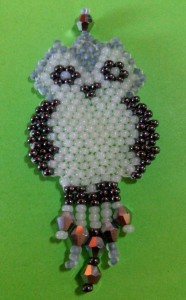 Подготовьте нить с иглой к работе: первый ряд - набираем 2 черные бисерины, проходим еще раз иголкой через бисерины и затягиваем бисерины дырочками вверх. Далее, набираем 1 белую бисерину, проходим через черную бисерину и выходим из белой бисерины. Два раза повторяем действие с 2 черными бисеринами. Как на рисунке 1. Первый ряд готов. Всего в ряду 5 бисеринок.Рисунок 1.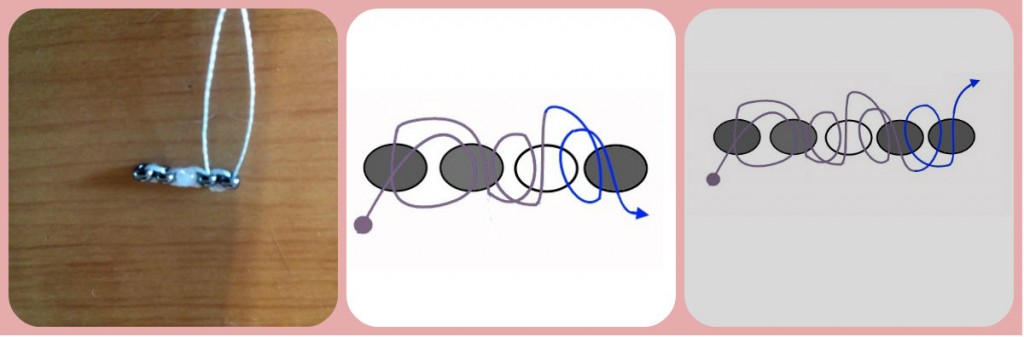 Второй ряд: набираем 2 белые бисерины, проходим иголкой между 5-й и 4-й бисеринами, зацепив нить, и возвращаемся через 2-ю белую бисерину. Далее, набираю 1 белую бисерину, проходим иголкой между 4-й и 3-й бисеринами первого ряда и возвращаемся через набранную бисеринку. Это стежок кирпичного плетения. Плетём, как показано на рисунке 2.Рисунок 2.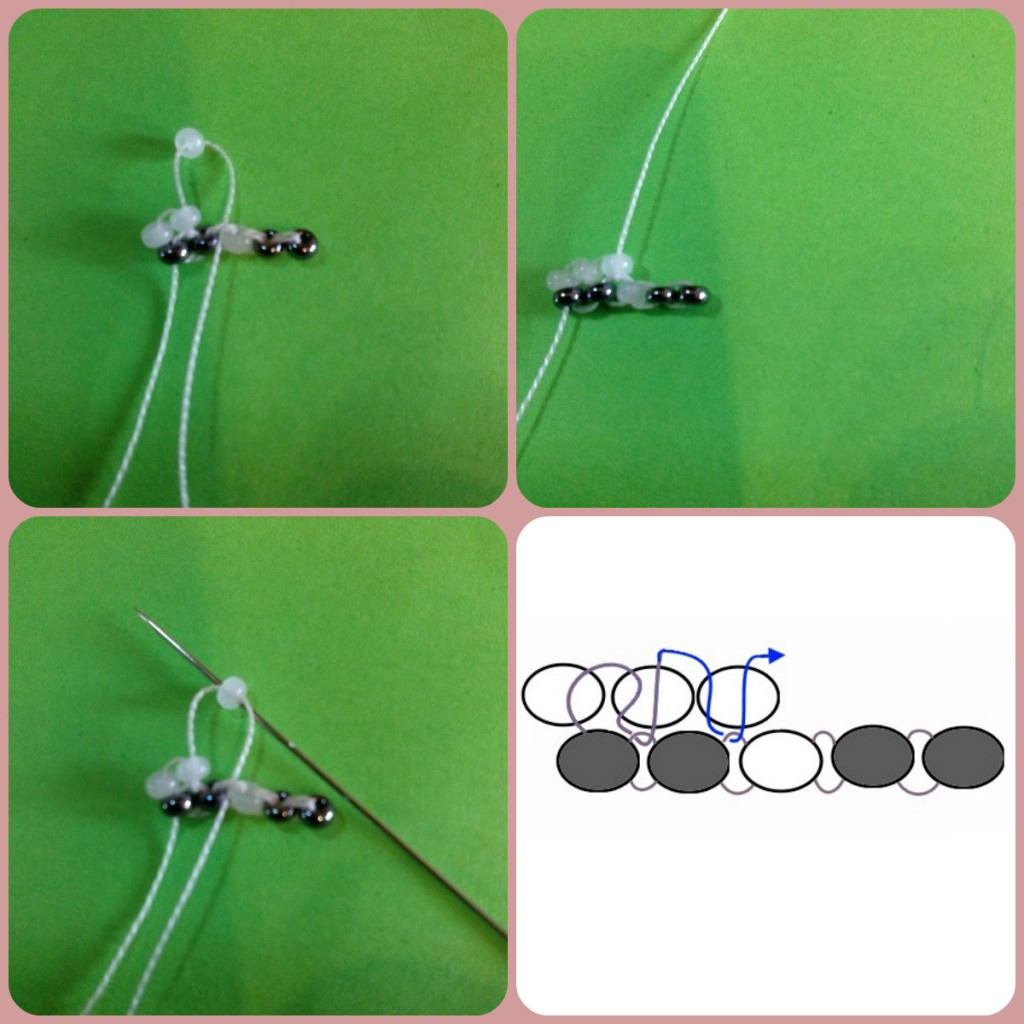 Приплетаем так еще две белые бисерины. Ряд закончен, но по нашей схеме, во втором ряду 6 бисеринок, а у нас получилось 5. Куда поместить шестую бисеринку? Для этого, необходимо сделать прибавление в конце ряда. Набираем 1 белую бисерину, продеваем иголку сквозь 1-ю бисеринку 1-го ряда, и возвращаемся через набранную бисеринку. Как показано на рисунке 3. Второй ряд готов.Рисунок 3.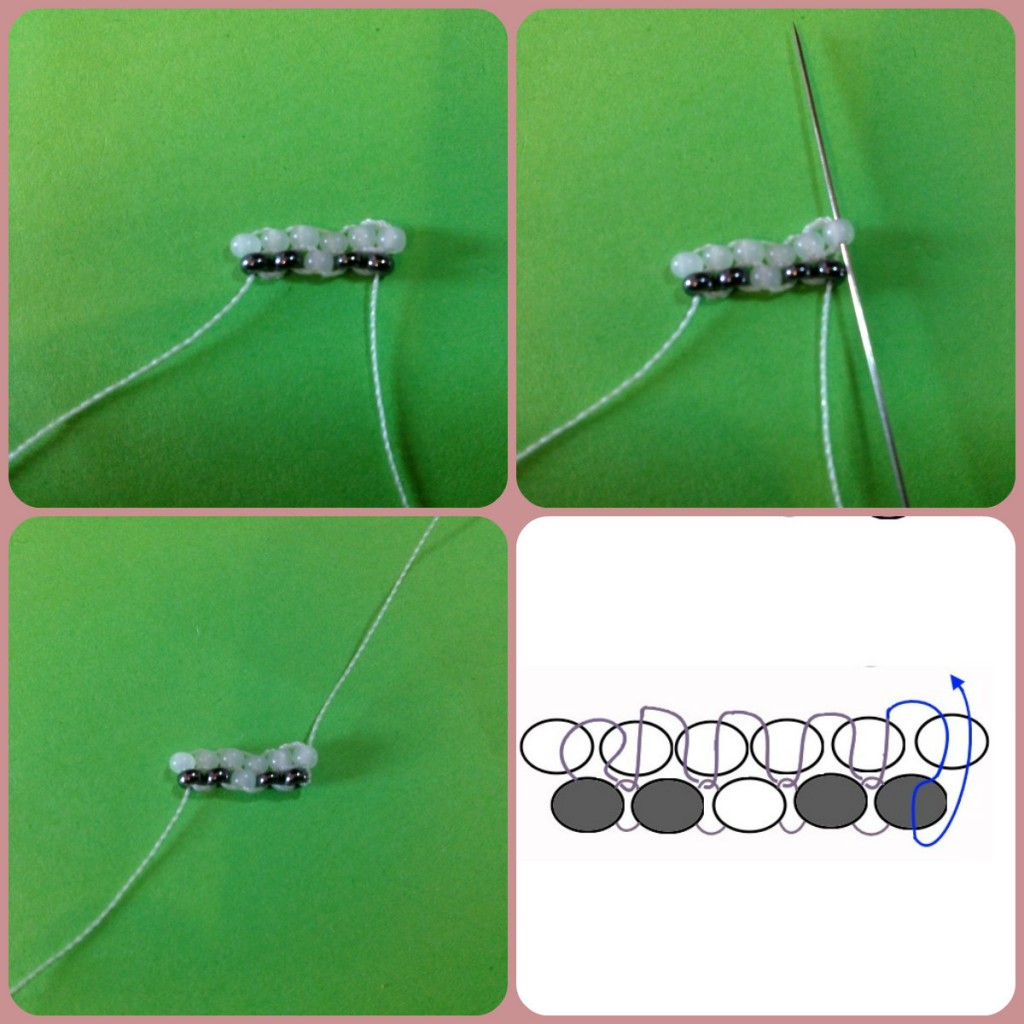 Третий ряд, по количеству бисеринок будет больше, чем второй. В этом ряду идёт прибавление в начале ряда. Как его сделать? Набираем 1 белую бисерину и 1 черную, выходим из белой бисеринки и затягиваем.  Для прочности проходим бисеринки по кругу еще раз. Таким образом, мы научились делать прибавление  в начале ряда,  как на рисунке 4.Рисунок 4.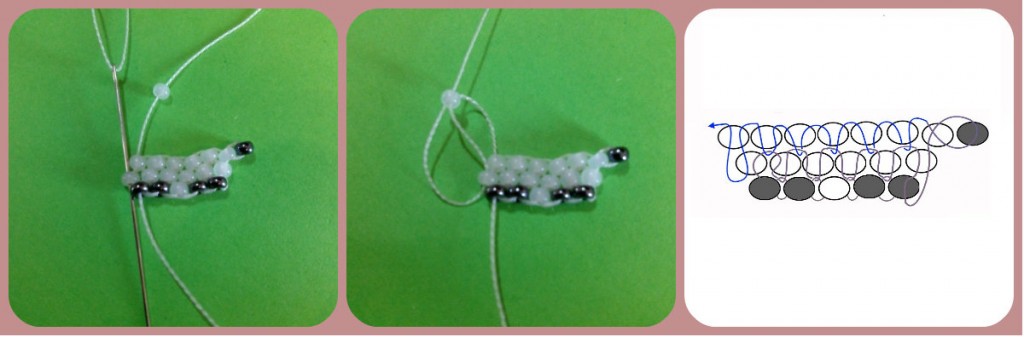 Теперь, мы знаем, как сделать прибавление и в конце и в начале ряда. Дальнейшее плетение рядов, я думаю, сложности у вас не вызовет. Самое главное, следите за схемой плетения  и за цветами бисера по рисунку 5. На этом рисунке показано, как сделать 4-й, 5-й, и 6-й ряды. Все они идут с прибавлением в начале и в конце ряда.Рисунок 5.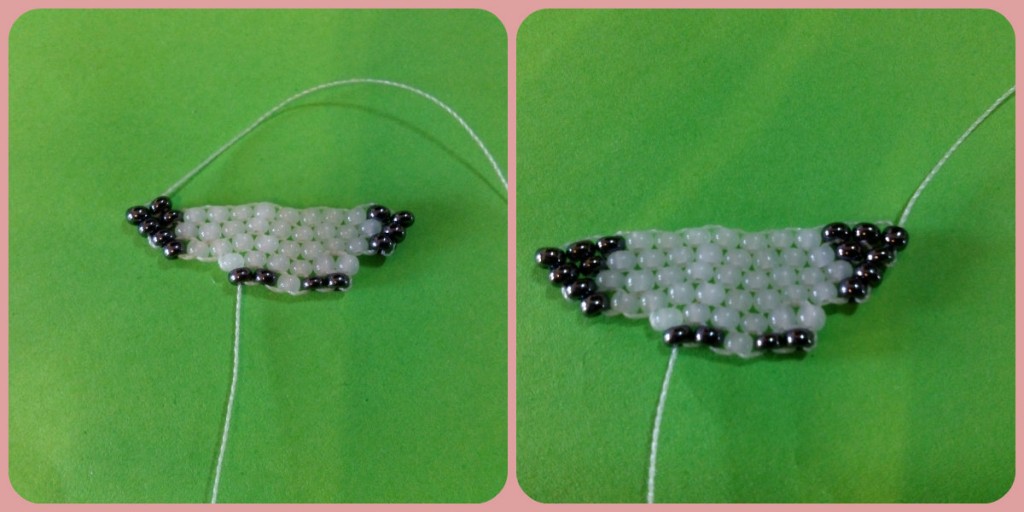 Седьмой ряд плетётся без убавления. Набираем 1 черную бисерину, продеваем иголку через нитку между крайними бисеринками 6-го ряда и затягиваем. Как показано на рисунке 6. Это обычный ряд, без прибавления, поэтому в нем будет меньше бисеринок, чем в предыдущем. В 6-м ряду у нас было 13 бисеринок, а в 7-м ряду будет 12 бисеринок. На одну меньше, как на рисунке 7.Рисунок 6.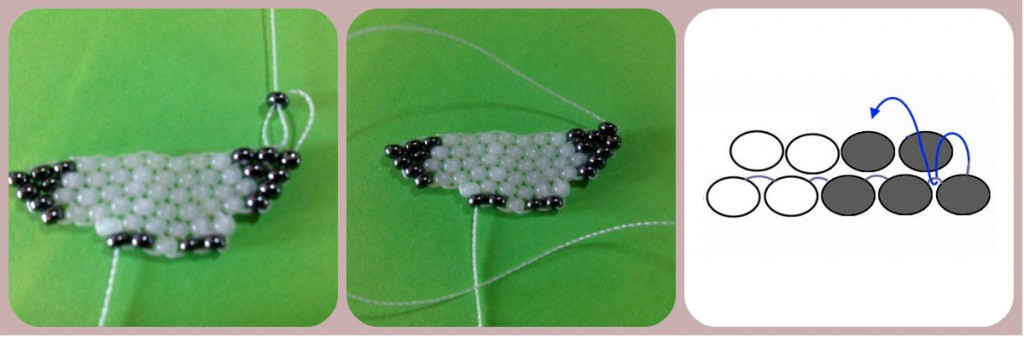 Рисунок 7.
Теперь, ряды нашего плетения с 7-го по 11-й,  будут чередоваться.  Седьмой, девятый и одиннадцатый ряды плетутся без прибавления, а восьмой, десятый – с прибавлением.  После 11-го ряда, 12-й и 13-й ряды также плетутся без прибавления. Как на рисунке 8.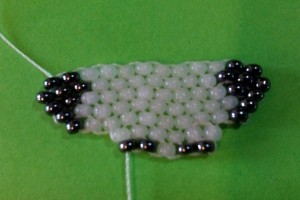 Рисунок 8.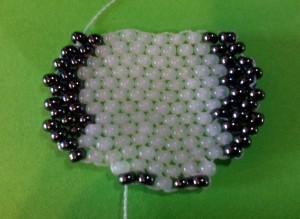 Мы закончили плести туловище совёнка, переходим к плетению головы. С 14-го по 21-й ряд, плетем голову совенка, ряд начинается с уменьшения. Набираем 1 серую, 3 белых, 1 черную, 3 белых, 1 серую бисеринки. Рисунок 9.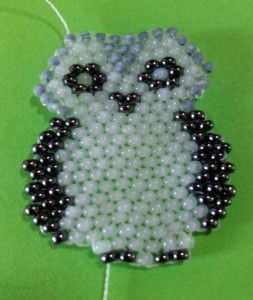 Обратите внимание, здесь появляется другой цвет бисера - серый, поэтому внимательно следим по схеме плетения. Теперь работаем по рисунку 9, плетём голову совёнка.  Далее, необходимо сделать оформление макушки из одиночных бисерин. Набираем 1 серую бисерину, цепляем иглой нить между крайних бисеринок, возвращаемся через набранную бисерину и затягиваем. Проходим через 7-ю бисерину и выходим через 6-ю бисерину 21 ряда. Как показано на рисунке 10.Рисунок 10.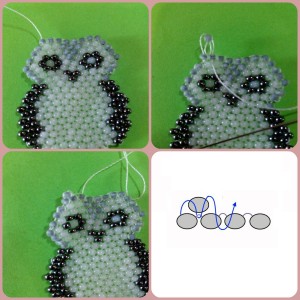  Приплетаем 3 серые бисерины (с уменьшением), выходим из 2-й бисеринки 21 ряда и приплетаем 1 серую бисерину, как делали выше. Далее,2 серые бисеринки подплетаем над 3-мя средними бисеринками. Приплетаем 1 серую бисерину к центру 2-х бисеринок. Набираем 1 крупную бусинку и 1 серую бисеринку. Возвращаемся через бусинку и прячем нитку в середине плетения. Как показано на рисунке 11. Рисунок 11.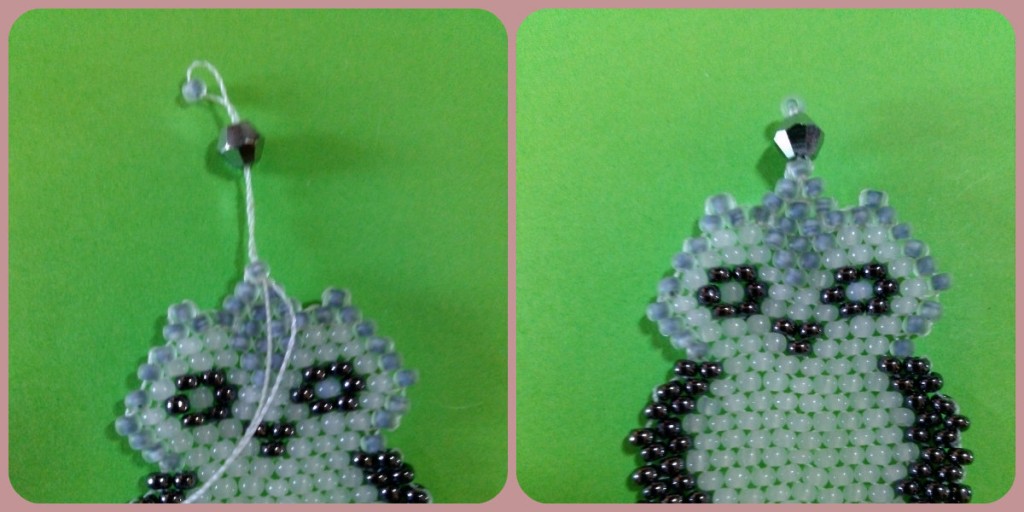 За крупную бусинку на макушке совёнка, далее можно прикрепить крепление для брелока.Далее, делаем хвост совёнку. Надеваем 2 черные, 1 белую бисеринки, 1 бусину, 1 белую бисерину на нитку внизу плетения.  Возвращаемся назад, к первой бисеринке первого ряда. Через первую бисерину начального ряда продеваем иголку, а выходим через вторую. Набираем 2 черные, 3 белые бисеринки, 1 бусинку, 3 серые бисеринки. Возвращаемся назад и выходим из третьей бисеринки начального ряда. Как показано на рисунке 12. Третье перо хвоста: набираем 2 черные, 3 белые 1 черную бисеринку, 1 бусину, 1 черную бисеринку, 1 бусину, 1 черную бисерину. Остальные перья собираются зеркально. Рисунок 13.  Рисунок 12.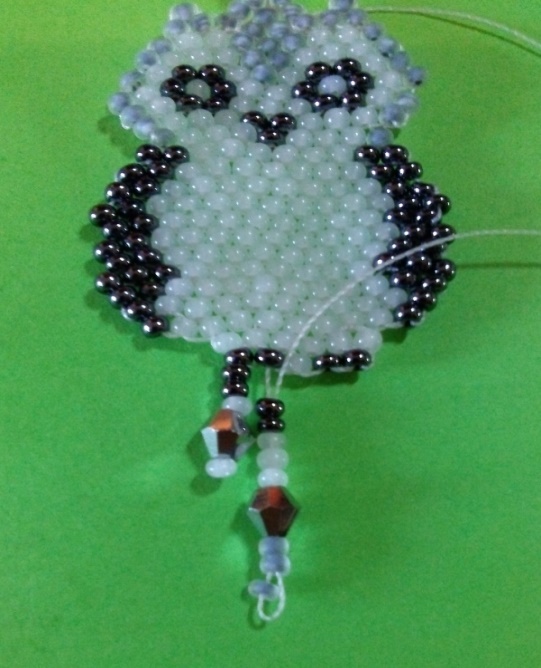  Рисунок 13.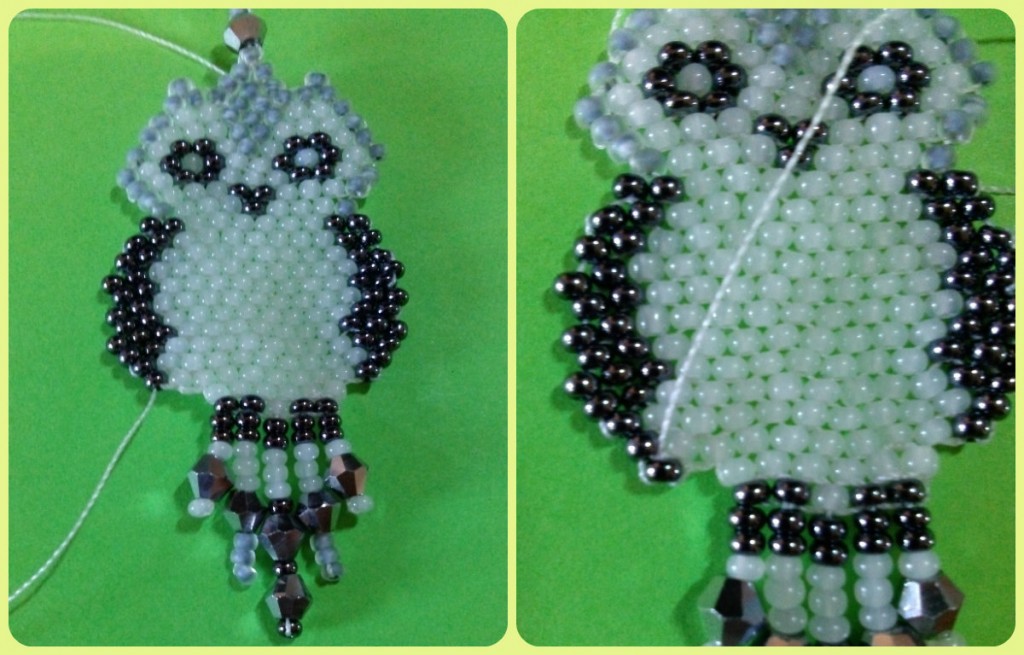 Закрепляем нить. Наш брелок «Совёнок» готов. Мы не только познакомились с новым плетением, но и сделали прекрасную работу в этом плетении. А если вы немного пофантазируете, возьмёте другие цвета бисера и бусин, то у вас получатся немного другие совята. Смотрите фото ниже.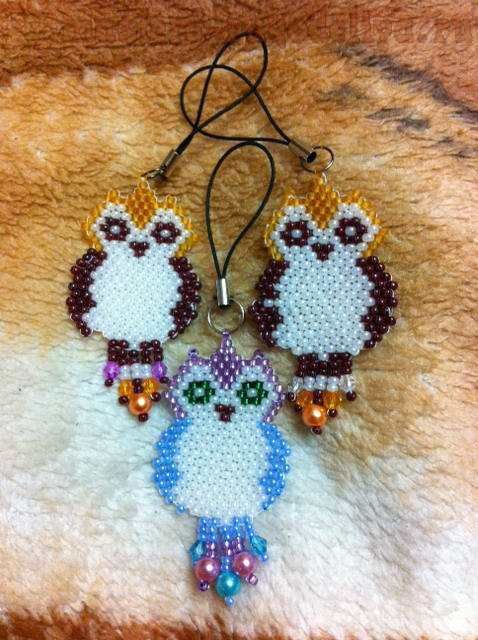 Желаю успеха!